§2065.  Judgment on appealIf the judgment of the commissioners in favor of laying out, grading or altering a way, as prayed for, is wholly reversed on appeal, they shall proceed no further. In all cases when the judgment of the commissioners is reversed on appeal, no petition praying substantially for the same thing shall be entertained by them for 2 years thereafter. If their judgment is affirmed in whole or in part, they shall carry into effect the judgment of the appellate court. In all cases they shall carry into full effect the judgment of the appellate court in the same manner as if made by themselves. The party appealing or prosecuting shall pay the costs incurred since the appeal, if so adjudged by the appellate court, which may allow costs in such cases to the prevailing party, to be paid out of the county treasury. The committee provided for in section 2064 shall be allowed a reasonable compensation for their services, to be fixed by the court upon the presentation of their report and paid from the county treasury upon the certificate of the clerk of courts. The costs allowed the prevailing party and the fees of the committee shall be collected as provided in section 2053. This section shall not apply to any case where the judgment has been reversed on account of informality in the proceedings.The State of Maine claims a copyright in its codified statutes. If you intend to republish this material, we require that you include the following disclaimer in your publication:All copyrights and other rights to statutory text are reserved by the State of Maine. The text included in this publication reflects changes made through the First Regular and First Special Session of the 131st Maine Legislature and is current through November 1. 2023
                    . The text is subject to change without notice. It is a version that has not been officially certified by the Secretary of State. Refer to the Maine Revised Statutes Annotated and supplements for certified text.
                The Office of the Revisor of Statutes also requests that you send us one copy of any statutory publication you may produce. Our goal is not to restrict publishing activity, but to keep track of who is publishing what, to identify any needless duplication and to preserve the State's copyright rights.PLEASE NOTE: The Revisor's Office cannot perform research for or provide legal advice or interpretation of Maine law to the public. If you need legal assistance, please contact a qualified attorney.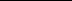 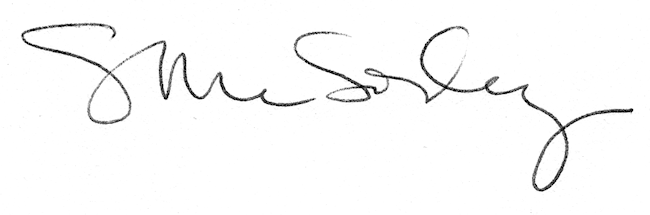 